                           LIDMAATSCHAP 2020-2021 (sept-juni)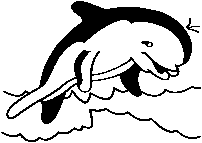 Flipper Mortsel vzw   Neerhoevelaan 942640 Mortsel                        KBO:0444.923.459 TARIEVEN 2020-2021: Lidgeld + verzekering (tot 30-06-2021) + 35 zwemlessen+ vrij zwemmen)1e kind: 105 euro en 2e kind: 105 euro3e kind: 100 euro en 4e kind: 100 euro5e en volgende kind: 95 euro p.p.Deze bedragen gelden enkel als gezinsleden (=wonend op hetzelfde adres) samen inschrijvenOuders: 25 euro (enkel begeleiden) (verplicht voor kinderen jonger dan 6 jaar)Ouders/Volwassenen (die zwemmen): 50 euro ( zaterdag van 17 u tot 17.45u en woensdag van 20u tot 21u)Betalen kan enkel via overschrijving op rekening IBAN: BE62 7895 8788 2561 van Flipper Mortsel vzw.ZWEMLESSEN 2020-21:  in zwembad Den Bessem Mortsel altijd zwemkledij verplicht (ook begeleiders)ZATERDAG:       					                WOENSDAG:17.00u - 17.45u: vrij zwemmen				20.00u -21.00u: vrij zwemmen17.45u - 18.35u: eerste zwemles18.40u - 19.30u: tweede zwemlesTijdens de schoolvakanties geen zwemmen. Juli en augustus: geen zwemmen.Onderstaande personen onderschrijven hun lidmaatschap bij "Flipper Mortsel vereniging zonder winstgevend doel". De jaarlijkse hernieuwing van het lidmaatschap gebeurt door het inleveren van de oude lidkaart en de betaling van het lidgeld. Noch het bestuur, noch de medewerkers (redders, lesgevers, enz.) zijn verantwoordelijk voor gebeurlijke ongevallen en diefstallen. De lidkaart is strikt persoonlijk en het is verplicht deze telkens aan de kassa te tonen. De leden verklaren akkoord te gaan met het huishoudelijk reglement (huidige versie) en leven het na. Niet naleving van dit reglement, kan uitsluiting uit de club tot gevolg hebben.Overeenkomstig de wet van 8 december 1992 tot bescherming van de persoonlijke levenssfeer ten opzichte van de verwerking van persoonsgegevens, gebruikt de club uw gegevens voor haar interne ledenadministratie. Uw gegevens  kunnen ter beschikking worden gesteld van onze sportfederatie, onze verzekeringsmaatschappij en overheidsinstellingen die hiernaar vragen.Straat en huisnummer: _____________________________________________________________________Postnr en gemeente: ____________________________________________________e-mailadres: ……………………………………………………………………………….                                                                                                            Datum en handtekening:                                                                          In hoofdletters a.u.b.  Naam en voornaamGeboortedatum Dag/maand/jaarM/VVolw zwemt/nietNationaliteitGsm nummer/telefoon1.2.3.4.5.6.